宗教學研究所碩士班課程架構表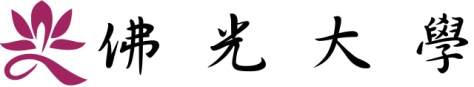 106.11.27宗教學研究所106-2課程委員會會議通過106.12.07人文學院106-2院課程委員會會議備查通過107.01.03 106學年度第2次校課程委員會會議通過（108）學年新訂課程架構註：得視實際情況調整授課年級與學期。本所碩士班學生畢業時需修滿至少30學分（不含碩士論文6學分）必修 6學分專業選修24學分本所碩士班學生畢業時需修滿至少30學分（不含碩士論文6學分）必修 6學分專業選修24學分本所碩士班學生畢業時需修滿至少30學分（不含碩士論文6學分）必修 6學分專業選修24學分本所碩士班學生畢業時需修滿至少30學分（不含碩士論文6學分）必修 6學分專業選修24學分本所碩士班學生畢業時需修滿至少30學分（不含碩士論文6學分）必修 6學分專業選修24學分本所碩士班學生畢業時需修滿至少30學分（不含碩士論文6學分）必修 6學分專業選修24學分必修共6學分必修共6學分必修共6學分必修共6學分必修共6學分必修共6學分課號中文名稱英文名稱學分修讀年級備註RS501宗教學導論Introduction to Religious Studies3一上RS502宗教研究方法Methodology of Religious Studies3一下選修共24學分選修共24學分選修共24學分選修共24學分選修共24學分選修共24學分課號中文名稱英文名稱學分備註備註RS511道教文化Taoist Culture36門課必須選修3門課6門課必須選修3門課RS512基督教文化Christian Culture36門課必須選修3門課6門課必須選修3門課RS513佛教文化Culture of Buddhism36門課必須選修3門課6門課必須選修3門課RS514宗教社會學Sociology of Religion36門課必須選修3門課6門課必須選修3門課RS515伊斯蘭文化Culture of Islam36門課必須選修3門課6門課必須選修3門課RS516宗教對話Religious Dialogue36門課必須選修3門課6門課必須選修3門課RS521研究與實習Research and Practice3RS522中國伊斯蘭教研究專題Seminar on Chinese Islam3RS523宗教與民族Religions and Ethnicity3RS524宗教與政治Religions and Politics 3RS525伊斯蘭發展史Historical Development of Islam3RS526民族宗教學專題Religious Studies of Nationalism3RS527新興宗教史Development of New Religious Movements3RS528宗教人類學專題Seminar on Anthropology of Religion3RS529台灣宗教專題Theme of Religion in Taiwan3RS531宗教與文化傳播Religion and Culture Communication3RS532宗教與神話Religion and Myth3RS533道教神學專題Seminar on Taoism Theology3RS534道教哲學專題Taoist Philosophy3RS535道教經典專題研究Selected Readings on Taoism Texts3RS536意識引導與宗教應用Hypnosis and Religious Application3RS537道教文獻學Taoist Bibliography3RS538道教術數專題Seminar on Taoism Su-su3RS539宗教生死學Life &Death Studies of Religion3RS540佛教經典專題Topical Studies of Buddhist Texts3RS541佛教生命倫理專題Topical Studies of Buddhism of Bioethics3RS542佛教與靈性關懷專題Topical Studies of Buddhism & Spiritual Concern3RS543禪宗生命關懷Life Concern of Chan Buddhism3RS544佛教哲學諮商專題Topical Studies of Philosophical Counseling of Buddhism3RS545禪修實踐與正念療癒Meditation Practice and Mindfulness Healing3RS546唯識現象心理學Yogacara Phemenology and Psychology3RS547道教發展史專題Seminar on Historical Development of Taoism3RS548基督宗教發展史專題Seminar on Historical Development of Christianity3RS549宗教行政與管理Religious Administration and Management3RS550台灣寺廟調查與研究Studies of Temples in Taiwan3RS551民族與神話研究Studies of Ethnicity and Myth3RS552宗教專題研究Seminar on Religion3RS553宗教與生態Religion and Ecology3RS554宗教未來學Futurology of Religion3RS556佛教心理諮商Buddhist Psychological Counseling3RS557慶典禮俗Ceremony and Rites3RS558台灣寺廟籤詩研究與解讀Study of Divine Poetry in Temples of Taiwan3RS559媽祖學專題研究Theme of Mazu Cult Studies3RS560台灣民俗學專題研究Theme of Ethnology of Taiwan3